СОВЕТ ДЕПУТАТОВ СЕЛЬСКОГО  ПОСЕЛЕНИЯПУШКИНСКИЙ  СЕЛЬСОВЕТДобринского муниципального районаЛипецкой областиI-я сессия VI-го созываРЕШЕНИЕ23.09.2020г.                                           с.Пушкино	                                 №2-рсОб избрании заместителя председателя Совета депутатовсельского поселения Пушкинский сельсоветДобринского муниципального  района шестого созыва	Руководствуясь cт.32 Устава сельского поселения Пушкинский сельсовет Добринского муниципального района, ст.7 Регламента Совета депутатов сельского поселения Пушкинский сельсовет Добринского муниципального района и на основании результатов голосования депутатов на первой сессии Совета депутатов сельского поселения Пушкинский сельсовет Добринского муниципального района шестого созыва 23 сентября 2020 года по избранию заместителя председателя Совета депутатов сельского поселения Пушкинский сельсовет Добринского муниципального района, Совет депутатов сельского поселения Пушкинский сельсовет	Р Е Ш И Л:	1.Избрать Шевелеву Галину Леонидовну-депутата Совета депутатов сельского поселения Пушкинский сельсовет Добринского муниципального района, заместителем председателя Совета депутатов сельского поселения Пушкинский сельсовет Добринского муниципального района шестого созыва.	2.Настоящее решение вступает в силу со дня его принятия.Председатель Совета депутатовсельского поселенияПушкинский сельсовет                                                       Л.В. Александрина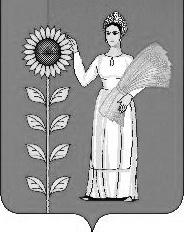 